FOTO KEGIATAN WAWANCARADI KANTOR GLSK CREATIVE VIDEO PROJECT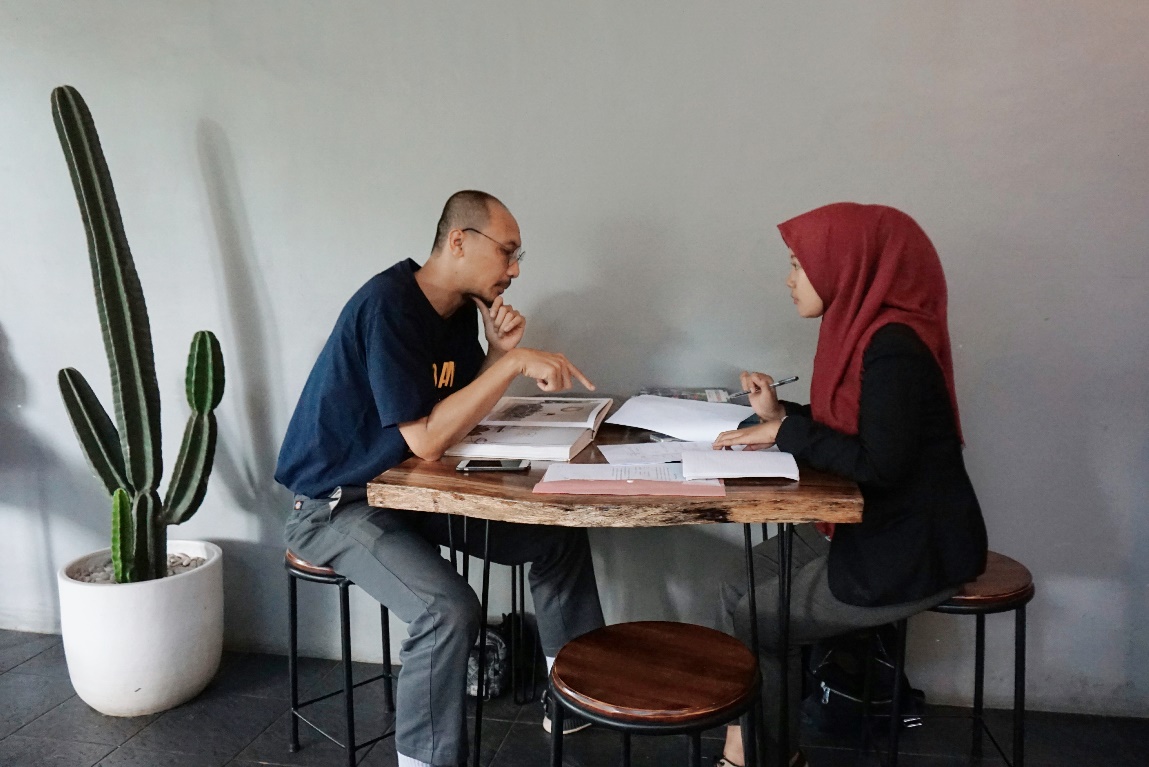 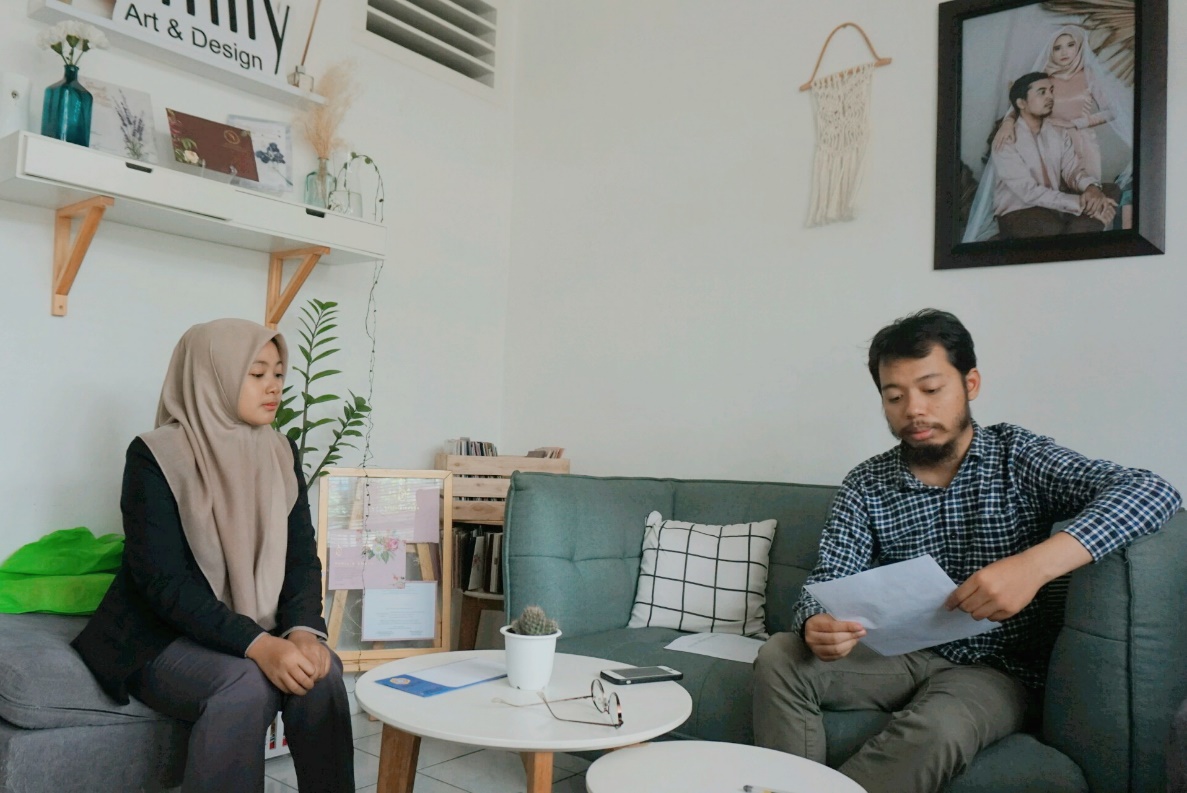 